THOMAS A. STEWART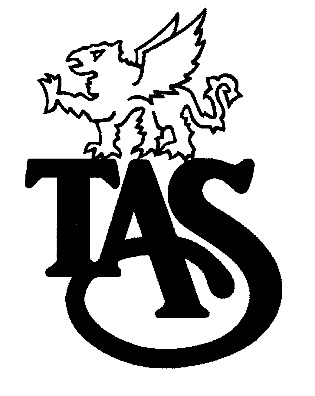 SECONDARY SCHOOL Specialist High Skills MajorThe Specialist High Skills Major (SHSM) is a unique career-focused program option for students. This specialized program allows students to focus their learning on a particular economic sector while meeting the requirements for the Ontario Secondary School Diploma. It also assists in their transition from secondary school to apprenticeship, college, university, or the workplace. Every SHSM includes:	sector-recognized certifications and training courses; 	a bundle of Grade 11 and 12 credits;	experiential learning activities within the sector; 	"reach ahead" experiences; and, 	development of key essential skills and work habits required in the sector.Specialist High Skills Major in Hospitality and TourismThis opportunity is for students in their grade 11 and 12 years, and is a specialized program which allows students to experience learning activities in the Hospitality and Tourism Sector while meeting the requirements for the Ontario Secondary School Diploma (OSSD). The SHSM program is a practical and effective way to provide students with specific skills and sector training that will assist in the transition from secondary school to apprenticeship training, college, university or the workplace.The components of this program are as follows:The SHSM in Hospitality and Tourism requires students to complete 6 sector-recognized certifications and / or training courses.There are 9 required credits:Four CompulsoryFour CompulsoryFour CompulsoryFour CompulsoryCardiopulmonary Resuscitation (CPR) Level C – includes automated external defibrillation (AED)customer serviceStandard First AidWorkplace Hazardous Materials Information System (WHMIS) – generic (i.e., not site-specific) instructionTwo (2) electives from the list belowTwo (2) electives from the list belowTwo (2) electives from the list belowTwo (2) electives from the list belowadvanced training in a technique, (e.g., paddling)cash handling and register trainingcompass/map/global positioning system (GPS)cook/line cookevent coordinationfire safety trainingfishing guidegeographic information system (GIS)guest servicesheritage interpreterhousekeeping servicesintroduction to hospitality managementleadership skillslife savingsafe food handling – advancedsafe food handling – basicSmart Servespa etiquettespa serviceticket agenttour guidetourism – basicwilderness first aidwilderness survivalGrade 11Grade 11Grade 12Grade 12SHSM Hospitality and Tourism Major Subjects(4 in total; at least one from Gr. 11 and one from Gr. 12)CHW3MNBV3CHSP3CPAD30PAF 30PPL30SBI3CTFJ3CTFJ3EHSP3USVN3ESCH3USBI3USBI3CPPL40SCH4CSCH4USBI4UPPL40CGW4UCHY4UPLF 4CTFJ4CTFJ4ETUI4THFA4UHSB4UEnglish(1 credit)Mathematics(1 credit)Business or Science(1 credit)ENG3CENG3EMBF3CMCR3UBAF3MBMI3CBTA30ICS 3CICS 3UOLC 30ENG3UMEL3EMCF3MSBI3USBI3CSCH3USPH3USVN3EENG4CENG4EMAP4CMHF4UMCV4UBAT4MBBB4MICS 4CICS 4USNC4MSBI4UENG4UMCT4CMDM4USCH4USCH4CSPH4USPH4CCo-Op  (2 credits)2 credits of Co-Op tied to SHSM Sector2 credits of Co-Op tied to SHSM Sector2 credits of Co-Op tied to SHSM Sector2 credits of Co-Op tied to SHSM Sector